 Outdoor Classroom Project Plan: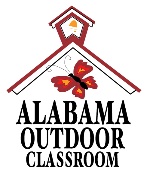 Materials List & Budget forSensory GardenA sensory garden includes plants that help teach students how to use all five senses (sight, touch, taste, smell, touch) as they explore the outdoor classroom. Some plants have bright flowers or leaves to trigger a visual response, while other plants feel, taste, or smell unique. Wind chimes make a great, simple addition to the garden, but expanded sound gardens can be incorporated into the outdoor classroom as well. Each garden should incorporate elements that engage the students with all five of their senses. Habitat Requirements:Full sun for 6-8 hours per day for optimal plant growthNear the entrance of the outdoor classroom if possibleExample Sensory Garden Pictures & Educational Sign: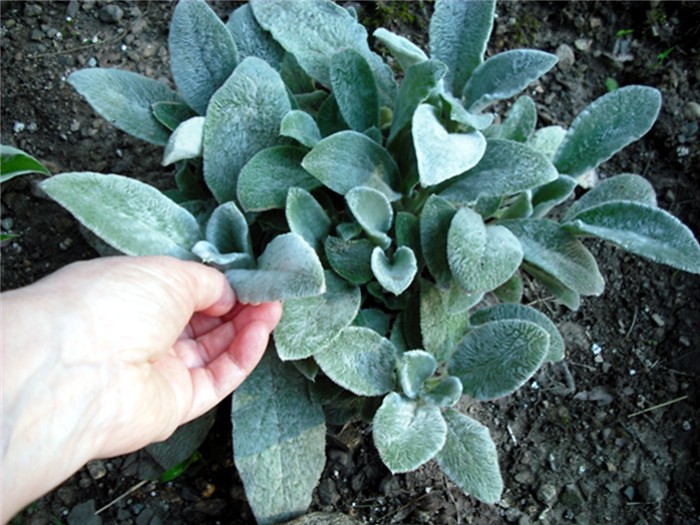 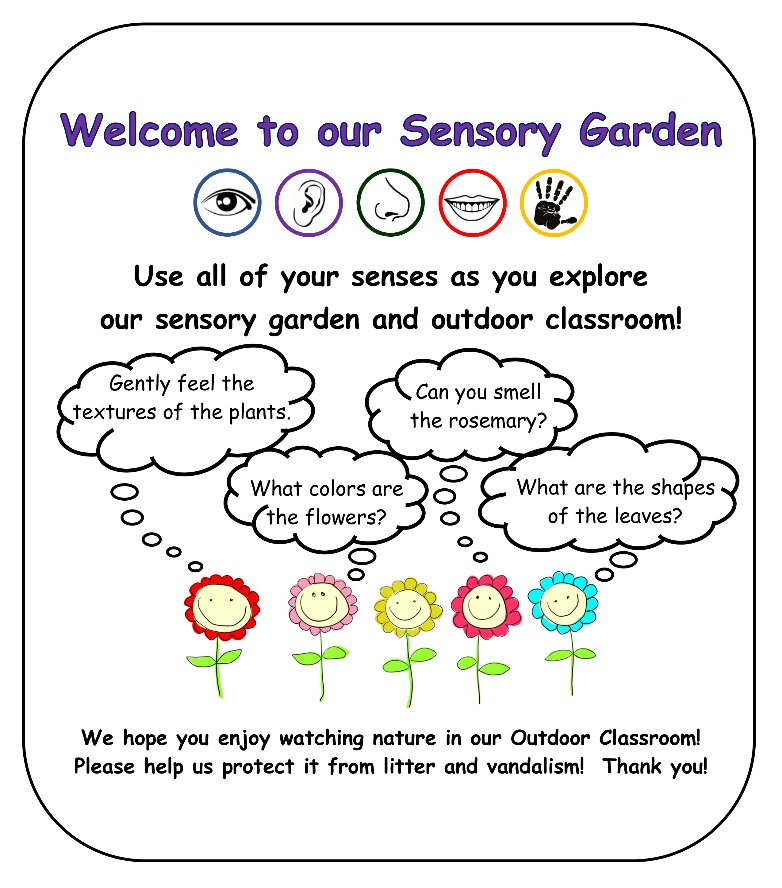 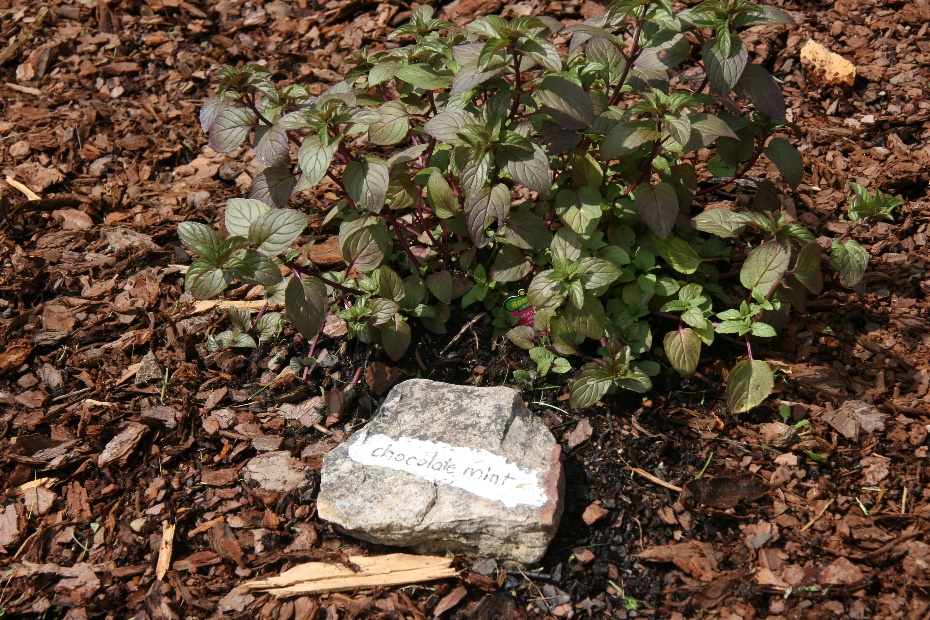 OC Project Plan:  Example Sensory Garden Materials List & Budget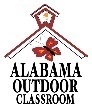 Estimated Cost:Example 4 ft x 13 ft Sensory Garden: 3-sided garden against the school building: $570-$575Example 5 ft x 14 ft Sensory Garden: 4-sided garden away from school building: $690-$695Materials & Supplies Lists with Estimated Budgets:OC Project Plan:  Example Sensory Garden Materials List & BudgetMaterials & Supplies with Estimated Budget (cont.)OC Project Plan:  Example Sensory Garden Materials List & BudgetMaterials & Supplies with Estimated Budget (cont.)OC Project Plan:  Example Sensory Garden Materials List & BudgetMaterials & Supplies with Estimated Budget (cont.)OC Project Plan:  Example Sensory Garden Materials List & BudgetSensory Plant Suggestions:Customized plant identification signs with unique scannable QR Codes linked to webpages on AWF's website are available for the bolded species below. The webpages provide specific information about that plant species including a description of the plant, photos of the plant, maintenance tips, and the ecological benefits that species provides. Plant species marked with an asterisk* are recommended for a sensory garden.  Example 3-sided Sensory Garden(Actual Size: 3 ft 8 in (W) x 13 ft 8 in (L) x 6 in (D) 3-sided raised bed garden against school building  ~19 CF)Example 3-sided Sensory Garden(Actual Size: 3 ft 8 in (W) x 13 ft 8 in (L) x 6 in (D) 3-sided raised bed garden against school building  ~19 CF)Example 3-sided Sensory Garden(Actual Size: 3 ft 8 in (W) x 13 ft 8 in (L) x 6 in (D) 3-sided raised bed garden against school building  ~19 CF)Example 3-sided Sensory Garden(Actual Size: 3 ft 8 in (W) x 13 ft 8 in (L) x 6 in (D) 3-sided raised bed garden against school building  ~19 CF)Example 3-sided Sensory Garden(Actual Size: 3 ft 8 in (W) x 13 ft 8 in (L) x 6 in (D) 3-sided raised bed garden against school building  ~19 CF)StationMaterials & SuppliesEstimated CostSource of Materials               Final Cost3-Sensory(1) Can of Rust-Oleum Professional White Water-based Marking paint (for laying out garden) @~$9.98 ea$10Lowe’s Item #4297503-Sensory(40) Old Manor 12-in L x 4-in H x 8-in D Concrete Retaining Wall Blocks (to create three sides of raised bed against school building) @~$2.88 ea$115 totalLowe’s Item #4770883-Sensory(1) 6’x50’ Sta-Green Professional Landscape Fabric (weed barrier) (16’ used for this garden) @~$33.98 ea$35Lowe’s Item #5106063-Sensory(4) 32-Quart (1CF) Bags of Evergreen Organic Potting Soil Mix @~$6.38 ea$25 totalLowe’s Item #3806083-Sensory(7) 1 CF/32 Qt Bags of Evergreen Organic Top Soil @~$2.18 each$15 totalLowe’s Item #6488343-Sensory(2) 1 CF Bags of Evergreen Organic Compost and Manure @~$3.68 ea$10 totalLowe’s Item #3806063-Sensory(3) 2 CF Bags of Evergreen Organic Drainage and Aeration Soil Conditioner @~$4.58 ea$15 totalLowe’s Item #6488293-Sensory(16) Sensory Plants (4 different species (one per sense), 4 plants per species – see list below) @~$7 ea$110 totalNursery via OC Consultant3-Sensory(2) Hanging Baskets with Flowers @~$15 ea$30 totalNursery via OC Consultant3-Sensory(1) Style Selections 30-in Black Metal Shepherd’s Hook (set of 2) (for hanging flower baskets) @~$13.98 ea$15 totalLowe’s Item #26752393-Sensory(1) Package of 40 6” Black Plastic Landscape Edging Pieces (18 to create (3) 3 ft dividers between the four plant species to make plant ID & weeding easier) @~$21.98 ea$20Lowe’s Item #3798053-Sensory(3) 2 CF Bags of Natural Dark Brown Pine Bark Mulch @~3.48 ea **do NOTget black mulch as it gets hot and kills plants**$10 total Lowe’s Item #921183-Sensory(1) Set of Grayson Lane 36-in Brass Sun Metal Wind Chime @~$17.29 eaOR(1) Set of Zingz & Thingz 34-in Metal Hummingbird Wind Chime @ 25.98 ea$20-25Lowe’s Item #3602357ORLowe’s Item #5116503-Sensory(1) Garden Accents 64-in Steel-painted Metal Traditional Shepherd’s Hook (to hang wind chimes) @~$10.98 ea$10Lowe’s Item #1503263-Sensory(4) Plant ID Signs (one for each species) @~$6 ea$25 totalhttps://www.alabamawildlife.org/oc-dig-into-plants/ for details3-Sensory(4) Biomarkers to hold Plant ID signs (13” stake with a 2” x 4” plate) @ ~$3 ea (includes S&H)$15 totalAWF OC Consultant or https://mcgbiomarkers.com/shop/3-SensoryEducational Sign (explain how senses are engaged)$75Ask OC Consultant about https://www.alabamawildlife.org/oc-signs/3-Sensory(1) 6 ft. U-Post for Fence (for educational sign) @~$10.69 ea$10Lowe’s Item #4930543-Sensory(1) Hillman 1/4-in x 1-1/2 in Zinc-Plated Coarse Thread Hex Bolt (2-count) @~$0.88 ea$5 TotalLowe’s Item #1376343-Sensory(2) Hillman 1/4-in x 20 Zinc-Plated Steel Hex Nut @~$0.10 ea$5 TotalLowe’s Item #633013-Sensory(2) Hillman 1/4-in Zinc-Plated Standard Flat Washer @~$0.15 ea$5 TotalLowe’s Item #63306Total Estimated Cost: $570-$575Total Estimated Cost: $570-$575Total Estimated Cost: $570-$575Total Estimated Cost: $570-$575Total Estimated Cost: $570-$575Example 4-sided Sensory Garden(Actual Size: 4 ft 8 in (W) x 13 ft 8 in (L) x 6” (D) 4-sided raised bed garden  ~20 CF)Example 4-sided Sensory Garden(Actual Size: 4 ft 8 in (W) x 13 ft 8 in (L) x 6” (D) 4-sided raised bed garden  ~20 CF)Example 4-sided Sensory Garden(Actual Size: 4 ft 8 in (W) x 13 ft 8 in (L) x 6” (D) 4-sided raised bed garden  ~20 CF)Example 4-sided Sensory Garden(Actual Size: 4 ft 8 in (W) x 13 ft 8 in (L) x 6” (D) 4-sided raised bed garden  ~20 CF)Example 4-sided Sensory Garden(Actual Size: 4 ft 8 in (W) x 13 ft 8 in (L) x 6” (D) 4-sided raised bed garden  ~20 CF)StationMaterials & SuppliesEstimated CostSource of MaterialsFinal Cost4-Sensory(1) Can of Rust-Oleum Professional White Water-based Marking paint (for laying out garden) @~10.98 ea$10Lowe’s Item #4297504-Sensory(70) Old Manor 12-in L x 4-in H x 8-in D Concrete Retaining Wall Blocks (to create four sides of raised bed garden) @~$2.88 ea$200 totalLowe’s Item #4770884-Sensory(1) 6’x50’ Sta-Green Professional Landscape Fabric (weed barrier) (16’ used for this garden) @~$33.98 ea$35Lowe’s Item #5106064-Sensory(4) 32-Quart (1CF) Bags of Evergreen Organic Potting Soil Mix @~$6.38 ea$25 totalLowe’s Item #3806084-Sensory(8) 1 CF/32 Qt Bags of Evergreen Organic Top Soil @~$2.18 each$20 totalLowe’s Item #6488344-Sensory(2) 1 CF Bags of Evergreen Organic Compost and Manure @~$3.68 ea$10 totalLowe’s Item #3806064-Sensory(3) 2 CF Bags of Evergreen Organic Drainage and Aeration Soil Conditioner @~$4.58 ea$15 totalLowe’s Item #6488294-Sensory(20) Sensory Plants (4 different species (one per sense), 4 plants per species – see list below) @~$7 ea$140 totalNursery via OC Consultant4-Sensory(2) Hanging Baskets with Flowers @~$15 ea$30 totalNursery via OC Consultant4-Sensory(1) Style Selections 30-in Black Metal Shepherd’s Hook (set of 2) (for hanging flower baskets) @~$13.98 ea$15 totalLowe’s Item #26752394-Sensory(1) Package of 40 6” Black Plastic Landscape Edging Pieces (18 to create (3) 3 ft dividers between the four plant species to make plant ID & weeding easier) @~$21.98 ea$20Lowe’s Item #3798054-Sensory(3) 2 CF Bags of Natural Dark Brown Pine Bark Mulch @~3.48 ea **do NOTget black mulch as it gets hot and kills plants**$10 total Lowe’s Item #921184-Sensory(1) Set of Grayson Lane 36-in Brass Sun Metal Wind Chime @~$17.29 eaOR(1) Set of Zingz & Thingz 34-in Metal Hummingbird Wind Chime @ 25.98 ea$20-25Lowe’s Item #3602357ORLowe’s Item #5116504-Sensory(1) Garden Accents 64-in Steel-painted Metal Traditional Shepherd’s Hook (to hang wind chimes) @~$10.98 ea$10Lowe’s Item #1503264-Sensory(4) Plant ID Signs (one for each species) @~$6 ea$25 totalhttps://www.alabamawildlife.org/oc-dig-into-plants/ for details4-Sensory(4) Biomarkers to hold Plant ID signs (13” stake with a 2” x 4” plate) @ ~$3 ea (includes S&H)$15 totalAWF OC Consultant or https://mcgbiomarkers.com/shop/4-SensoryEducational Sign (explain how senses are engaged)$75Ask OC Consultant about https://www.alabamawildlife.org/oc-signs/4-Sensory(1) 6 ft. U-Post for Fence (for educational sign) @~$10.69 ea$10Lowe’s Item #4930544-Sensory(1) Hillman 1/4-in x 1-1/2 in Zinc-Plated Coarse Thread Hex Bolt (2-count) @~$0.88 ea$5 totalLowe’s Item #1376344-Sensory(2) Hillman 1/4-in x 20 Zinc-Plated Steel Hex Nut @~$0.10 ea$5 totalLowe’s Item #633014-Sensory(2) Hillman 1/4-in Zinc-Plated Standard Flat Washer @~$0.15 ea$5 totalLowe’s Item #63306Total Estimated Cost: $690-$695Total Estimated Cost: $690-$695Total Estimated Cost: $690-$695Total Estimated Cost: $690-$695Total Estimated Cost: $690-$695SightSightSightSightCloverBleeding HeartNarrowleaf SunflowerStokes AsterPink Muhly GrassOxeye DaisyDense Blazing StarEastern Red ColumbineTasteTasteTasteTasteChocolate cosmosPineapple Sage*Spearmint Wild Strawberry Swiss ChardLettucesChivesArugulaTouchTouchTouchTouch*Lamb’s Ear (*only need 1)Feather GrassMaidenhair FernSensitive PlantSilver MoundSphagnum Moss*Autumn Joy Sedum Fountain GrassSmellSmellSmellSmell*Rosemary (*only need 1)*LavenderLemon BalmOrange MintCreeping PhloxPatchouli Lemon VerbenaLilac